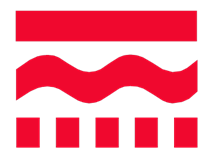 Uddannelsesprogram for introduktionsstilling i RadiologiVedAfdeling, HospitalRegion XXårstal Uddannelsesprogrammet er revideret af Dansk Radiologisk Selskab - Koordinerende Uddannelsesråd forår 2017 i samarbejde med de regionale uddannelsesråd i radiologi.Uddannelsesprogrammet er vedlagt bilag: Præsentation af afdelingenRotationsplan på afdelingenKompetenceskema/ placering af logbogens underskrifterIntroduktionRadiologi er et spændende og alsidigt speciale, som omfatter diagnostik ved hjælp af forskellige medicinske billedsystemer: røntgen, ultralyd, computer tomografi (CT) og magnetisk resonans (MR), samt forskellige billedvejledte invasive procedurer. Den billeddiagnostiske afdeling er en central afdeling på ethvert hospital og er en tværgående samarbejdspartner for de øvrige kliniske afdelinger. De diagnostiske samt terapeutiske procedurer forudsætter en tæt kommunikation med de henvisende klinikere for at sikre hensigtsmæssige strategier.Det kræves derfor, at en speciallæge i radiologi ikke alene behersker visuelle analytiske evner og diagnostisk viden, men også en viden om, hvordan konkrete diagnostiske problemer løses for at belyse den kliniske problemstilling bedst muligt, både med hensyn til valg mellem en stor mængde af forskellige tekniske muligheder og med hensyn til mulig digital efterbehandling af det primære billedmateriale. Målsætningen for introduktionsstillingen er at introducere lægen til det radiologiske speciale, at vurdere lægens egnethed til specialet og at kvalificere lægen til ansættelse i hoveduddannelsesstilling i radiologi. Introduktionslægen forventes efter gennemført forløb at have et basalt kendskab til fagets almene arbejdsområder og basale teoretiske områder som beskrevet i ”Målbeskrivelse for introduktionsuddannelsen i radiologi” senest revideret i april 2016. Uddannelsesprogrammet (dette dokument) er en beskrivelse af hvordan de kompetencer som er beskrevet i målbeskrivelsen læres på denne afdeling. For at forstå og udnytte uddannelsesprogrammet er det vigtigt at have sat sig ind i målbeskrivelsen.For den enkelte introduktionslæge udarbejdes en personlig uddannelsesplan, som beskriver hvornår og hvordan kompetencerne erhverves på netop denne afdeling. Opnåelsen af kompetencerne attesteres i den elektroniske logbog (logbog.net).Uddannelsesforløbet Uddannelsen til speciallæge i radiologi består af 12 måneders introduktionsuddannelse og efterfølges af 48 måneders hoveduddannelse. Introduktionsuddannelsen skal være gennemført og godkendt førend man kan tiltræde en hoveduddannelsesstilling i radiologi. Introduktionsuddannelsen medfører rotation på den enkelte afdeling, som anført i vedlagte i bilag. Enkelte stillinger indeholder rotation mellem matrikler, vil også fremgår af vedlagte bilag.Under introduktionsuddannelsen skal gennemføres det obligatoriske tværfaglige kursus:’Kursus i vejledning/pædagogik II’ som De Regionale Råd for Lægers Videreuddannelse er ansvarlige for; se link sidst i dokumentet.Herudover har de enkelte regioner forskellige tilbud om kurser for introduktionslæger i radiologi, spørg din uddannelsesansvarlige overlæge.Nærværende introduktionsstilling indebærer ansættelse på her skrives afdelingens navn Kompetenceudvikling og logbogsattestation:Kompetenceudviklingen vil ske ved en rotation rundt i afdelingen som fremgår af vedlagte skema.I introduktionsuddannelsen får man en gradvis indføring i specialets håndgreb, apparatur og billedfortolkning. Praktisk håndelag erhverves via demonstration af en erfaren læge, efterfulgt af superviseret udførelse indtil den uddannelsessøgende er kompetent til selvstændigt at udføre funktionen. På samme måde foregår oplæring i billedanalyse/diagnosticering, udfærdigelse af undersøgelsessvar, samt deltagelse i radiologisk- klinisk konference, hvor patientforløb relateres til radiologiske fund.Det forventes, at den uddannelsessøgende læge løbende selv tager initiativ til at blive kompetencevurderet og få attesteret kompetencer hos relevante speciallæger, som fremgår af vedhæftede oversigt. Kompetencerne fremgår af målbeskrivelsen, samt af vedlagte bilag og skal attesteres på logbog.net.Lærings- og vurderingsstrategier(Dette emne er udførligt beskrevet i målbeskrivelsen)Under introduktionsuddannelsen vil der være et tæt samarbejde mellem den uddannelsesgivende og den uddannelsessøgende læge med mulighed for umiddelbar feedback. Mesterlære/superviseret dagligt arbejde samt selvstudie vil være de vigtigste indlæringsmetoder i introduktionsåret. På eget initiativ og hjulpet af vejlederne og den uddannelsesansvarlige overlæge findes relevant litteratur. Struktureret observation i klinikken/ radiologisk kompetencevurdering mini-IPX og vejledersamtale vil være de mest benyttede vurderingsmetoder. Kompetenceopnåelse attesteres i logbogen, når et mål er opnået. Udfyldelse af logbogen og gennemgang af uddannelsesplanen giver den uddannelsessøgende og vejlederen mulighed for at følge, hvordan uddannelsesforløbet skrider frem. Vejledning i den lægelige videreuddannelse/uddannelsessøgendeUnder ansættelsen har den uddannelsessøgende en vejleder (som kan være den uddannelsesansvarlige overlæge), som afholder introduktionssamtale, justeringssamtale (eventuelt flere) og slutevalueringssamtale. Med udgangspunkt i uddannelsesprogrammet udarbejdes en individuel uddannelsesplan, som beskriver på hvilken måde den uddannelsessøgende og afdelingen vil arbejde hen mod de satte mål. Alle introduktionslæger vil få afholdt minimum 3 vejledersamtaler, minimum en 360 graders feedback vurdering, få gennemgang af udførte/beskrevne undersøgelser uanset modalitet, samt blive vurderet på evnen til at afholde konference og afholde undervisning. Ved vurderingen benyttes kompetencekort.Såfremt et uddannelsesforløb ikke forløber planmæssigt, har vejlederen pligt til at forsøge at afhjælpe den uddannelsessøgendes problem så hurtigt som muligt. Ved et utilfredsstillende forløb er både den uddannelsessøgende læge og vejlederen forpligtet til at orientere den uddannelsesansvarlige overlæge, der skal forsøge at afhjælpe problemet. Der vil normalt foregå vejledning om videreuddannelse ved justeringssamtale og slutevalueringssamtale med særlig vægt på, om specialevalget virker hensigtsmæssigt for introduktionslægen i radiologi i forhold til forventningen om fremtidigt arbejde (karrierevejledning). Ved afsluttende samtale vil der være en vejledning om kvalifikation til hoveduddannelsesstilling i radiologi eller måske vejledning om valg af et andet speciale. Ansvaret for specialevejledning ligger primært hos den uddannelsesansvarlige overlæge. Såfremt der er givet afslag på ansøgning om hoveduddannelsesstilling, vil vejledning kunne foregå hos den person, der har deltaget i ansættelsesudvalget fra vores afdeling.Evaluering af den lægelige videreuddannelse/uddannelsesstedetIntroduktionslægen skal ved afsluttet uddannelse evaluere uddannelsesprogrammet, uddannelsesplanen, samt det enkelte uddannelsessted og dets læringsrammer på www.evaluer.dk. Resultaterne i anonymiseret form offentliggøres af Regionerne samme sted.Afdelinger med uddannelsesstillinger er tilsluttet sundhedsstyrelsens inspektorordning. Med mellemrum besøges afdelingen af specialets inspektorer. Efter besøget udfærdiges en rapport, hvori uddannelsesstedet og de uddannelsessøgende får gode råd til hvordan uddannelsesmiljøet eventuelt kan gøres bedre. Denne afdeling er sidst evalueret årstal og evalueringen kan ses på Sundhedsstyrelsens hjemmeside www.sst.dk. Resultatet af evalueringen af uddannelsesstedet følges op af afdelingen og hospitalsledelsen, men også af Det Regionale Råd for Lægers Videreuddannelse og den regionale postgraduate kliniske lektor (se nærmere på de regionale hjemmesider for lægelig videreuddannelse længere nede). Fokus på uddannelsen i regionen har også Det Regionale Uddannelsesråd i Radiologi, som består af uddannelsesansvarlige overlæger i regionen, yngre læge repræsentanter, den postgraduate kliniske lektor og repræsentation fra Sekretariatet for Lægelig Videreuddannelse.Øvrige regler for den lægelige videreuddannelseYderligere oplysninger om specialet, hoveduddannelsen og ansøgning til denne kan findes her:Dansk radiologisk Selskab, www.drs-uddannelse.dk og DRS.dk Sundhedsstyrelsen, www.sst.dk De Regionale Råd for Lægers Videreuddannelse betjenes af sekretariater, som bistår med ansættelsespapirer samt råd og vejledning under speciallægeuddannelsens forløb, se sekretariaternes hjemmesider:Region Øst: Den Lægelige Videreuddannelse - Region ØstRegion Syd: Den Lægelige Videreuddannelse - Region SydRegion Nord: Den Lægelige Videreuddannelse - Region Nord……………Uddannelsesansvarlig overlægeRadiologisk afdeling/afdelingens navnDato og sted Bilag:Præsentation af afdelingenRotationsplan på afdelingenKompetenceskema/ placering af logbogens underskrifter